ПРОЕКТ                                                                   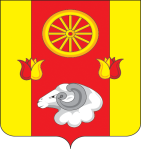 РОССИЙСКАЯ ФЕДЕРАЦИЯ
РОСТОВСКАЯ ОБЛАСТЬ РЕМОНТНЕНСКИЙ РАЙОНМУНИЦИПАЛЬНОЕ ОБРАЗОВАНИЕ«ПРИВОЛЬНЕНСКОЕ СЕЛЬСКОЕ ПОСЕЛЕНИЕ»АДМИНИСТРАЦИЯ  ПРИВОЛЬНЕНСКОГО СЕЛЬСКОГО ПОСЕЛЕНИЯВ соответствии ст. 44 Федерального закона от 31 июля 2021 г. №248-ФЗ «О государственном контроле (надзоре) и муниципальном контроле в Российской Федерации», Постановлением Правительства Российской Федерации от 25 июня 2021 г. № 990 «Об утверждении Правил разработки и утверждения контрольными (надзорными) органами программы профилактики рисков причинения вреда (ущерба) охраняемым законом ценностям»,  Федеральным законом  от 06.10.2003  № 131-ФЗ «Об общих принципах организации местного самоуправления в Российской Федерации», руководствуясь Уставом муниципального образования «Первомайское сельское поселение»,ПОСТАНОВЛЯЮ:Утвердить Программу профилактики рисков причинения вреда (ущерба) охраняемым законом ценностям на 2022 год по муниципальному контролю в сфере благоустройства на территории Привольненского сельского поселения, согласно приложению 2. Постановление подлежит обязательному размещению на официальном сайте Администрации Привольненского сельского поселения.3.   Контроль за исполнением настоящего постановления оставляю за собой.Глава АдминистрацииПривольненского сельского поселения                                      В.Н. Мироненко                                                                            Приложение к                                                                             к постановлению                                                                           Администрации Привольненского                                                                            сельского поселения от 00.00.0000 № 00 ПРОГРАММА ПРОФИЛАКТИКИ РИСКОВ ПРОФИЛАКТИКИ ВРЕДА (УЩЕРБА) ОХРАНЯЕМЫМ ЗАКОНОМ ЦЕННОСТЯМ НА 2022 ГОД ПО МУНИЦИПАЛЬНОМУ КОНТРОЛЮ В СФЕРЕ БЛАГОУСТРОЙСТВА НА ТЕРРИТОРИИ ПРИВОЛЬНЕНСКОГО СЕЛЬСКОГО ПОСЕЛЕНИЯРаздел 1. Анализ текущего состояния осуществления вида контроля, описание текущего уровня развития профилактической деятельности контрольного (надзорного) органа, характеристика проблем, на решение которых направлена программа профилактикиНастоящая программа разработана в соответствии со 
статьей 44 Федерального закона от 31 июля 2021 года № 248-ФЗ «О государственном контроле (надзоре) и муниципальном контроле в Российской Федерации», постановлением Правительства Российской Федерации от 25 июня 2021 года № 990 «Об утверждении Правил разработки и утверждения контрольными (надзорными) органами программы профилактики рисков причинения вреда (ущерба) охраняемым законом ценностям» (далее – Правила) и предусматривает комплекс мероприятий по профилактике рисков причинения вреда (ущерба) охраняемым законом ценностям при осуществлении муниципального  контроля в сфере благоустройства на территории Привольненского сельского поселения.Программа профилактики рисков причинения вреда (ущерба) охраняемым законом ценностям по муниципальному контролю в сфере благоустройства (далее – Программа профилактики) направлена на предупреждение нарушений юридическими лицами, индивидуальными предпринимателями и гражданами (далее – контролируемые лица) обязательных требований Правил благоустройства территории Привольненского сельского поселения (далее – Правила благоустройства), требований к обеспечению доступности для инвалидов объектов социальной, инженерной и транспортной инфраструктур и предоставляемых услуг (далее также – обязательные требования).В связи с вступлением в законную силу Правил в 2021 году, ранее профилактическая деятельность при осуществлении муниципального контроля в сфере благоустройства на территории Привольненского сельского поселения, Администрацией Привольненского сельского поселения (далее – Администрация) в рамках указанных Правил не осуществлялась.На основании вышеизложенного провести анализ текущего уровня развития профилактической деятельности не представляется возможным.Проведение профилактических мероприятий, направленных на соблюдение контролируемыми лицами обязательных требований Правил благоустройства, на побуждение контролируемых лиц к добросовестности, будет способствовать улучшению ситуации в целом, повышению ответственности контролируемых лиц, снижению количества выявляемых нарушений обязательных требований, а также требований, установленных муниципальными правовыми актами в указанной сфере.  К числу профилактических мероприятий, предусмотренных положением о муниципальном контроле в сфере благоустройства на территории Привольненского сельского поселения, отнесены:        1) информирование;        2) обобщение правоприменительной практики;       3) объявление предостережений;       4) консультирование;       5) профилактический визит.Раздел 2. Цели и задачи реализации программы профилактикиОсновными целями Программы профилактики являются:Стимулирование добросовестного соблюдения обязательных требований всеми контролируемыми лицами;Устранение условий, причин и факторов, способных привести к нарушениям обязательных требований и (или) причинению вреда (ущерба) охраняемым законом ценностям;Создание условий для доведения обязательных требований до контролируемых лиц, повышение информированности о способах их соблюдения;Предупреждение нарушений юридическими лицами и индивидуальными предпринимателями обязательных требований законодательства, требований установленных муниципальными правовыми актами, включая устранение причин, факторов и условий, способствующих возможному нарушению обязательных требований;5.Повышение открытости и прозрачности деятельности Администрации при осуществлении муниципального контроля в сфере благоустройства на территории Привольненского сельского поселения.Проведение профилактических мероприятий программы профилактики направлено на решение следующих задач:1. Укрепление системы профилактики нарушений рисков причинения вреда (ущерба) охраняемым законом ценностям;2. Повышение правосознания, правовой культуры, уровня правовой грамотности контролируемых лиц, в том числе путем обеспечения доступности информации об обязательных требованиях законодательства и необходимых мерах по их исполнению;3. Оценка возможной угрозы причинения, либо причинения вреда жизни, здоровью граждан, выработка и реализация профилактических мер, способствующих ее снижению;4. Выявление причин, факторов и условий, способствующих нарушению обязательных требований законодательства, определение способов устранения или снижения рисков их возникновения; 5.Оценка состояния подконтрольной среды и установление зависимости видов, форм и интенсивности профилактических мероприятий от особенностей конкретных контролируемых лиц, и проведение профилактических мероприятий с учетом данных факторов; 6.Формирование единого понимания обязательных требований законодательства у всех участников контрольной деятельности.Раздел 3. Перечень профилактических мероприятий, сроки (периодичность) их проведенияВ рамках профилактики нарушений в информационно-телекоммуникационной сети Интернет на официальном сайте администрации размещены нормативные правовые акты, содержащие обязательные требования, соблюдение которых оценивается при проведении мероприятий по контролю в рамках муниципального контроля в сфере благоустройства. В целях обеспечения и поддержания перечня и текстов нормативных правовых актов в актуальном состоянии проводится мониторинг изменений нормативных правовых актов и нормативных документов.Раздел 4. Показатели результативности и эффективности программы профилактики00.00.2022№ 00               п. ПривольныйОб утверждении Программы профилактики рисков причинения вреда (ущерба) охраняемым законом ценностям на 2022 год по муниципальному контролю в сфере благоустройства на территории Привольненского сельского поселения№ п/п Наименование мероприятия Срок исполнения Структурное подразделение, ответственное за реализацию1. Информирование.Размещение на официальном сайте администрации Никольского сельского поселения в сети "Интернет" правовых актов или их отдельных частей, содержащих обязательные требования, оценка соблюдения которых является предметом муниципального контроля.Регулярнодолжностное лицо, уполномоченноена осуществление муниципального контроля в соответствии с должностной инструкцией2.КонсультированиеКонсультирование осуществляется в устной или письменной форме по телефону, на личном приеме, в ходе проведения профилактического мероприятия, контрольного (надзорного) мероприятияРегулярнодолжностное лицо, уполномоченноена осуществление муниципального контроля в соответствии с должностной инструкцией3. Объявление предостереженияПредостережение о недопустимости нарушения обязательных требований объявляется контролируемому лицу в случае наличия у администрации сведений о готовящихся нарушениях обязательных требований и (или) в случае отсутствия подтверждения данных о том, что нарушение обязательных требований причинило вред (ущерб) охраняемым законом ценностям либо создало угрозу причинения вреда (ущерба) охраняемым законом ценностям По мере появления оснований, предусмотренных законодательствомдолжностное лицо, уполномоченноена осуществление муниципального контроля в соответствии с должностной инструкцией4.Обобщение правоприменительной практикиОбобщение правоприменительной практики осуществляется администрацией посредством сбора и анализа данных о проведенных контрольных мероприятиях и их результатах.По итогам обобщения правоприменительной практики администрация готовит доклад, содержащий результаты обобщения правоприменительной практики по осуществлению муниципального контроля, который утверждается руководителем контрольного органаежегодно не позднее 1 июля года, следующего за годом обобщения правоприменительной практики.должностное лицо, уполномоченноена осуществление муниципального контроля в соответствии с должностной инструкцией5.Профилактический визитОдин раз в год должностное лицо, уполномоченноена осуществление муниципального контроля в соответствии с должностной инструкцией№п/пНаименование показателяВеличина1.Полнота информации, размещенной на официальном сайте контрольного органа в сети «Интернет» в соответствии с частью 3 статьи 46 Федерального закона от 31 июля 2021 г. № 248-ФЗ «О государственном контроле (надзоре) и муниципальном контроле в Российской Федерации»100%2.Удовлетворенность контролируемых лиц и их представителями консультированием контрольного (надзорного) органа100%, от числа обратившихся3.Доля выданных предостережений по результатам рассмотрения обращений с  подтвердившимися сведениями о готовящихся нарушениях обязательных требований или признаках нарушений обязательных требований и  в случае отсутствия подтвержденных данных о том, что нарушение обязательных требований причинило вред (ущерб) охраняемым законом ценностям либо создало угрозу причинения вреда (ущерба) охраняемым законом ценностям (%)20% и более4.Утверждение   доклада, содержащего результаты обобщения правоприменительной практики по осуществлению муниципального контроля, его опубликованиеИсполнено / Не исполнено